附件1： “全国大学生同上一堂疫情防控思政大课”直播客户端收看指引1.人民网收看地址   电脑收看：人民网教育频道网址为http://edu.people.com.cn。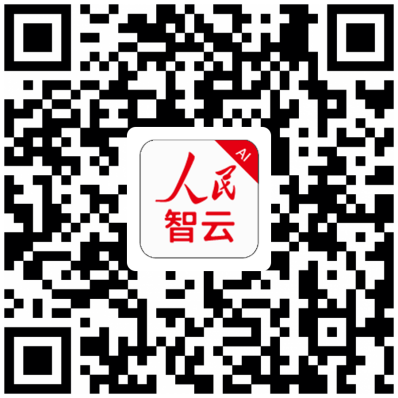       手机、平板收看：应用商店“人民智云”进行下载，或扫描右方二维码进行下载。人民智云App，点击开屏进入直播页面，观看直播。也可在App首页直播入口，点击进入直播页面进行观看。（扫描二维码，下载客户端）2.其他收看地址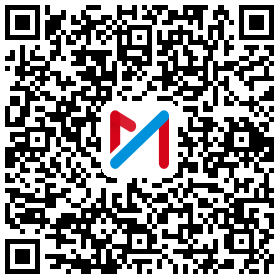 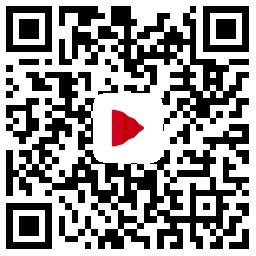 （咪咕视频下载二维码）               （人民视频下载二维码） 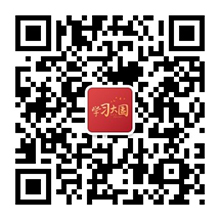 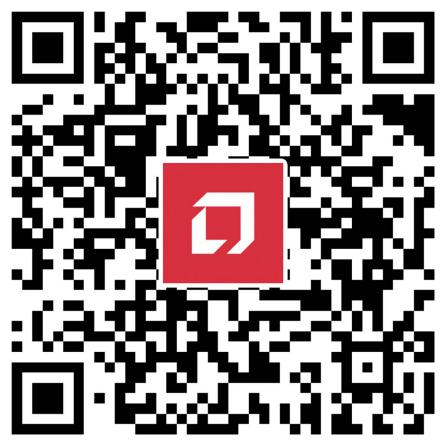 （关注“学习大国”微信公众号）        （领导留言板下载二维码）